NORTHWEST DUPAGE AMERICAN LEGION POST 1084General Meeting Minutes Tuesday 09 February 2021Commander Cobb called the meeting to order at 19:00 hours.There were 7 members present. A quorum was NOT established as 9 members are required to establish a quorum. Commander Cobb explained that our by-laws require a quorum to vote on any items during a meeting so nothing will be voted on this evening.The colors being in place, a salute to the flag was rendered. In the absence of Chaplain Omachel, Paul Goodwin offered an opening prayer. The POW/MIA ceremony was led by Commander Cobb in the absence of Sergeant-at Arms Tim O’Neil. Commander Cobb then led us in the Pledge of Allegiance. The members then recited the Preamble to the Constitution of the American Legion.There were no guests.Ty offered time for everyone to read the minutes from the previous meetings held on 12 January 2021. Due to the lack of a quorum, the minutes were not voted on for approval.OFFICER REPORTS:COMMANDER:Ty reported on a letter that was sent from the National Adjutant, Daniel S. Wheeler.  Adjutant Wheeler thanked the Roselle post for it’s support of programs like Comfort Warriors and the American Legion National Emergency Fund. The letter was posted on the bulletin board. (by the best adjutant EVER). Ty went on to report on:Super Bowl Raffle was a success and netted about $2,350 in profit.Fish Fry dates and prices (curbside only).Auto Show is considering a return.SR. VICE COMMANDER:Mike Fennell reported the following about membership:Total – 208 (87.4% of 238 quota)JR. VICE COMMANDER:Ty had nothing additional to report as most everything was covered in his earlier comments. ADJUTANT:Paul Goodwin had no report.FINANCE OFFICER:Ed Pottle was absence but did sent some numbers to Ty.  P&L, Gaming, Super Bowl Raffle, Legion Account, Payroll, Capitol Improvement figures were shred.Ty thanked ALL of the groups of the post for their terrific handling of their finances through this pandemic and before.SERGEANT-AT-ARMS:Tim O’Neil was absent.SERVICE OFFICER:Pat Hull was absent.JUDGE ADVOCATE:Paul Goodwin had no report   COMMITTEE REPORTS:AMERICANISM:Ty reported that we have three contestants for the Essay Contest and that we need additional judges.HOUSE COMMITTEE:Gerry was not present so Ty reported on last Tuesday’s meeting. He covered the following:Lenten Fish Fry’s will be taking place but via curbside pickup only.AUXILIARY:Paul reported on the Troop Package work that is being done by the Auxiliary in coordination with the SAL.  This is a very successful program.SONS OF THE LEGION:Ty reported that the bar area was painted by the Son’s and was very grateful for their efforts.GIFT TO THE YANKS:No ReportLEGION RIDERS:Paul Goodwin said that the Riders are waiting to see the results of the Fish Fry to see about what kind of fundraiser we can run.FOUNDATION:Ty mentioned that the 4th Quarterly Meeting will take place prior to the April Legion Meeting.FLAGS FOR ROSELLE: Ty reported that the program is open for subscriptions.  The Lake Park Hockey team will help with installation.OLD BUSINESS: NoneNEW BUSINESS:NoneGOOD OF THE LEGION:None.BENEDICTION: Paul Goodwin led the members in a closing prayer.Meeting adjourned at 1946 hours.						Respectfully submitted,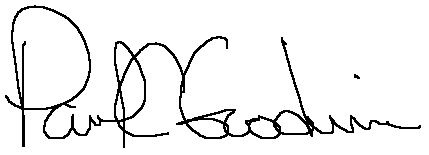 						Paul Goodwin - Adjutant